   	                              Isla Hamilton    4 días/3 noches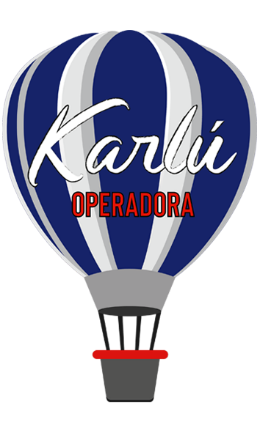 Día 1 Llegada a Isla Hamilton La isla habitada más grande de los Whitsundays! A su llegada a Isla Hamilton, su chofer de habla inglesa lo recibirá para su traslado compartido a su hotel.Una vez que haya llegado al hotel y, si el tiempo lo permite, pase la tarde explorando la Isla. Nadar en Catseye Beach; o tome un catamarán, padel o windsurf para navegar en el agua; o ver una de las impresionantes puestas de sol de la Isla, mientras disfruta de un cóctel (por su propia cuenta) en hilltop bar en One Tree Hill o en el Hamilton Island Yacht Club. Día 2 Isla Hamilton/Explore el Reef Después de su desayuno, diríjase al Hamilton Island Marina, donde abordará su embarcación Explore Hamilton Island para su viaje a Bait Reef, el sistema externo de la Gran Barrera de Coral más cercano a Hamilton Island. Visite dos lugares de buceo dentro de Bait Reef, pasando un mínimo de 3.5 horas en el lugar, donde disfruta pasar tiempo haciendo snorkel en parte del arrecife de coral más grande del mundo y una de las siete maravillas naturales del mundo. Incluido en su crucero es el té de la mañana y la tarde, almuerzo, todo el equipo de snorkel y alquiler de su traje de wetsuit / stinger. Día 3 Hamilton Island       Día libre  Después de su desayuno, su día es libre para explorar de forma independiente, relajarse y disfrutar del calor tropical junto a la piscina del hotel, o hacer un recorrido opcional de un día. Actividad opcional, no incluida en el costo del paquete: Explore Hamilton Island: crucero con cena al atardecer Maravíllate con la puesta de sol de Whitsundays durante un crucero tranquilo por una bahía apartada. Mientras esté fondeado, disfrutará de las creaciones culinarias de la cocina gourmet: una cena de tres platos. Disfrute de una copa mientras experimenta la magia de los Whitsundays desde el barco.Día 4 Salida de la isla de Hamilton Después de su desayuno, su chofer de habla inglesa lo recibirá para su traslado compartido al aeropuerto para su próximo vuelo.Precios en Dólares Americanos por persona:Incluye: 3 noches en hotel de selección con desayuno completo Traslados compartidos en Hamilton Island - Inglés Explore Hamilton Island - Día completo de snorkel en la Gran Barrera de Coral, incluido el almuerzo - Inglés Impuesto sobre bienes y servicios del gobierno del 10% (GST) No incluye:Vuelos internacionales y domésticosAlimentos y bebidas no especificadosPropinasTramite visaNotas:Para reservaciones, se requiere copia del pasaporte con vigencia mínima de 6 meses después de su regresoLos documentos como pasaporte, visas, vacunas o cualquier otro requisito que solicite el país visitado, son responsabilidad del pasajero.Las cotizaciones están sujetas a cambio al momento de confirmar los servicios por escrito.Los traslados regulares cuentan con horario preestablecido, sujetos a cambios sin previo aviso. Cualquier servicio NO utilizado, NO APLICA para reembolso.Tarifas sujetas a cambio y disponibilidad al momento de confirmar serviciosTarifa aplica para pago con transferencia bancaria o cheque Pagos con tarjeta de crédito visa o mc aplica cargo bancario de 3.5%El tipo de cambio se aplica el día que se realiza el pagoVigencia: 31 de marzo 2021Categoría Standard                           Single                                  Doble/Twin  Triple01 Sep 20–21 Dic20 $1253.00 $745.00      N/A  22 Dic 20–09 Ene 21 $1625.00 $930.00      N/A 10 Ene 21–31 Mzo 21 $1253.00 $745.00      N/A  Categoría Superior         Single                        Doble/Twin                      TripleCategoría Superior         Single                        Doble/Twin                      TripleCategoría Superior         Single                        Doble/Twin                      TripleCategoría Superior         Single                        Doble/Twin                      Triple01 Sep 20–21 Dic 20 $1246.00 $741.00  $617.00 22 Dic 20–09 Ene 21 $1620.00 $928.00  $741.00 10 Ene21–31 Mzo 21 $1246.00 $741.00  $617.00 Categoría De luxe           Single                        Doble/Twin                      TripleCategoría De luxe           Single                        Doble/Twin                      TripleCategoría De luxe           Single                        Doble/Twin                      TripleCategoría De luxe           Single                        Doble/Twin                      Triple01 Sep 20–21 Dic20 $1981.00 $1108.00      N/A22 Dic 20–09 Ene21 $2401.00 $1319.00      N/A 10 Ene21–31 Mzo 21 $1981.00 $1108.00      N/ACategoría de hoteles: Categoría de hoteles: StandardPalm Bungalow (Palm Bungalow) SuperiorReef View Hotel (Habitación Coral Sea View) DeluxeBeach Club (Habitación Beach Club) 